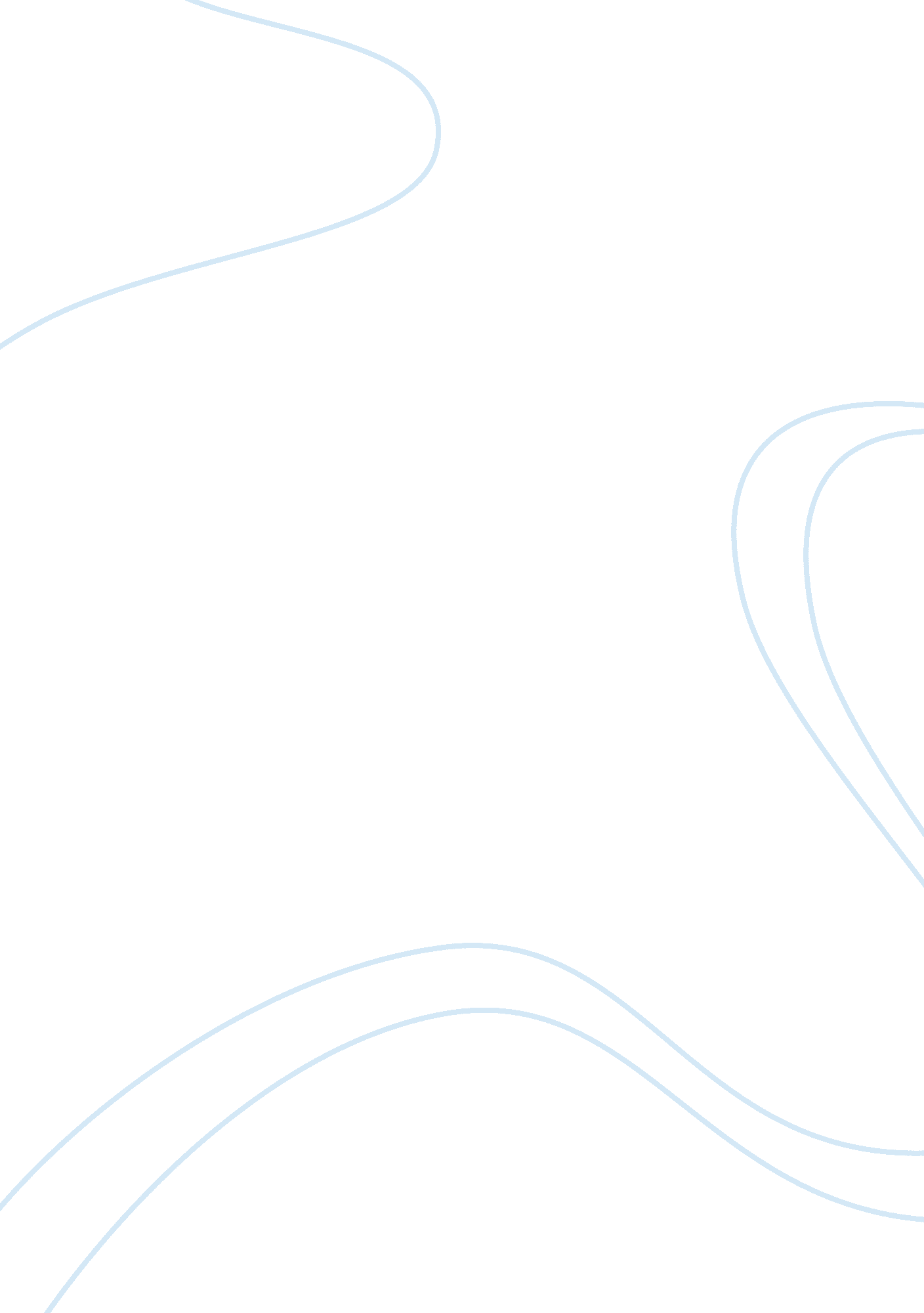 Security program specification course workBusiness, Company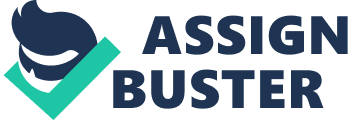 1. WHAT output the system produces The system requires a surveillance system that administers every command issued. The system produces information in the form of alerts that ensure that the surveillance team receives to the alert. Since the information obtained from the device is enough to identify if the person accessing it is either authorized or not. The signal sent alert is displayed on the screen in surveillance room and this is intensified by a loud alarm. If the alert of the person attempting to hack into the system is using a hand held device, it is ultimately jammed through the use of human command. The alerts are the output of the system whereas the human surveillance command is the input. Only the clients can access this information, which is through the use IP addresses. 
2. WHAT the product will do Antleaks will prevent the intrusion of hackers into the system. This is an assurance of the respect of client confidentiality. It also stores information for other companies such as the financial records of the proceeding in the revenues of the company. The role of the system is to ensure that the information of these companies, the clients, is well stored and is inaccessible from outside sources. The system also prevents the access of the information from other computers other than the designated IP addresses of the company’s prescribed computers. The storage of the information is also ensured through the use of multiple harddisks and a back uo system that stores the information too and acts as a backup plan for the company’s information. Besides that, the system also works as a firewall that prevents the use intrusion of information sources for the company. Antleaks acts as a credible information bank for a number of company. 